Liebe Komm bitte heut Nachmittag zu uns und bring Deine  mit.Liebe GrüßeLösung:Die Schwierigkeit dieser Aufgabe liegt darin, dass es für das Personalpronomen des Haustiers drei Möglichkeiten gibt: Deinen, Deine oder Dein.Hier muss mit einer verschachtelten If-Funktion gearbeitet werden. (s. Abbildung!)Leider ist die Unterstützung des Assistenten für diese Funktion recht mager, man muss die Verschachtelung „zu Fuß“ in das Sonst-Feld eingeben! Achtung: Geschweifte Klammer mit Strg + F9!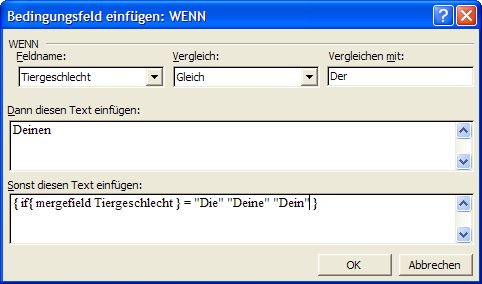 